                    FZ.2380.39.S.22.2022INFORMACJAO WYBORZE NAJKORZYSTNIEJSZEJ OFERTY	Na podstawie art. 253 ust. 2 ustawy Prawo zamówień publicznych Zamawiający informuje, że w postępowaniu prowadzonym w trybie podstawowym bez negocjacji na DOSTAWĘ DWÓCH SAMOCHODÓW TYPU PICKUP z NAPĘDEM 4x4 (postępowanie nr 39/S/22) jako najkorzystniejsza została wybrana oferta Wykonawcy: MM Cars Kościuszki Sp. z o.o., ul. Kościuszki 253, 40-690 Katowice, z ceną ofertową brutto: 212.350,00 zł – w zakresie zadania nr 1 i 2.Uzasadnienie wyboru: Zgodnie z art. 239 ust. 1 ustawy w/w oferta jest najkorzystniejsza na podstawie kryteriów oceny ofert określonych w dokumentach zamówienia.Punktacja przyznana złożonym w postępowaniu ofertom:Zadanie nr 1 Zadanie nr 2    Sławomir WilczewskiBiałystok, dnia 28 września 2022 rokuBiałystok, dnia 28 września 2022 rokuBiałystok, dnia 28 września 2022 rokuBiałystok, dnia 28 września 2022 rokuBiałystok, dnia 28 września 2022 roku                         ZastępcaKomendanta Wojewódzkiego Policji w Białymstoku                         ZastępcaKomendanta Wojewódzkiego Policji w Białymstoku                         ZastępcaKomendanta Wojewódzkiego Policji w BiałymstokuNazwai adres WykonawcyCena brutto(w zł)60%Współczynnik masy pojazdu bazowego do maks. mocy netto silnika15%Poj. silnika 10%Rozstaw osi5%Zużycie energii rozumiane jako zużycie paliwa w cyklu mieszanym 5%Emisja dwutlenku węgla w cyklu mieszanym3%Emisja zanieczyszczeń: tlenków azotu, cząstek stałych oraz węglowodorów2%Razem1P.U.H. „Grafix” Krzysztof ŁukaszewskiAl. 1000-lecia Państwa Polskiego 7115-111 Białystokoferta odrzuconaoferta odrzuconaoferta odrzuconaoferta odrzuconaoferta odrzuconaoferta odrzuconaoferta odrzuconaoferta odrzuconaoferta odrzucona2MM Cars Kościuszki Sp. z o.o.ul. Kościuszki 25340-690 Katowice212.350 zł/60 pkt19,18kg/kW/ 15 pkt2268 cm3/10 pkt3000 mm/5 pkt9,7l/100km5 pkt254 g/km3 pkt88,2 mg/km2 pkt100 pktNazwai adres WykonawcyCena brutto(w zł)Współczynnik masy pojazdu bazowego do maks. mocy netto silnika15%Poj. silnika 10%Rozstaw osi5%Zużycie energii rozumiane jako zużycie paliwa w cyklu mieszanym 5%Emisja dwutlenku węgla w cyklu mieszanym3%Emisja zanieczyszczeń: tlenków azotu, cząstek stałych oraz węglowodorów2%RazemP.U.H. „Grafix” Krzysztof ŁukaszewskiAl. 1000-lecia Państwa Polskiego 7115-111 BiałystokOferta odrzuconaOferta odrzuconaOferta odrzuconaOferta odrzuconaOferta odrzuconaOferta odrzuconaOferta odrzuconaOferta odrzuconaOferta odrzuconaMM Cars Kościuszki Sp. z o.o.ul. Kościuszki 25340-690 Katowice212.350 zł/60 pkt19,18kg/kW/15 pkt2268 cm3/10 pkt3000 mm/5 pkt9,7l/100km5 pkt254 g/km3 pkt88,2 mg/km2 pkt100 pkt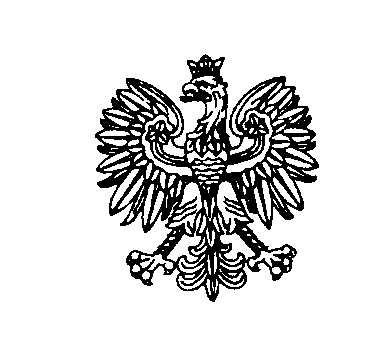 